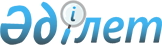 О признании утратившим силу постановления акимата Кармакшинского района Кызылординской области от 13 марта 2018 года № 673 "Об утверждении методики оценки деятельности административных государственных служащих корпуса "Б" местных исполнительных органов Кармакшинского района"Постановление Кармакшинского районного акимата Кызылординской области от 19 мая 2023 года № 82. Зарегистрировано Департаментом юстиции Кызылординской области 26 мая 2023 года № 8416-11
      В соответствии со статьей 27 Закона Республики Казахстан "О правовых актах", акимат Кармакшинского района ПОСТАНОВЛЯЕТ:
      1. Признать утратившим силу постановление акимата Кармакшинского района Кызылординской области от 13 марта 2018 года № 673 "Об утверждении методики оценки деятельности административных государственных служащих корпуса "Б" местных исполнительных органов Кармакшинского района" (зарегистрировано в Реестре государственной регистрации нормативных правовых актов за № 6219).
      2. Настоящее постановление вводится в действие по истечении десяти календарных дней после дня его первого официального опубликования.
					© 2012. РГП на ПХВ «Институт законодательства и правовой информации Республики Казахстан» Министерства юстиции Республики Казахстан
				
      Аким Кармакшинского района 

Ж. Еркінбек
